Kresse pflanzenWir haben in den letzten Gruppenstunden, als kleines Geschenk für die Eltern, Blumentöpfe bemalt und Kresse gepflanzt. Dabei haben wir den Kindern erklärt wofür Kresse gut ist und wie das so schnell wachsen kann (Google dein Freund und Helfer).Die Kinder haben sich viel Mühe gegeben beim Bemalen und Bepflanzen der Töpfe.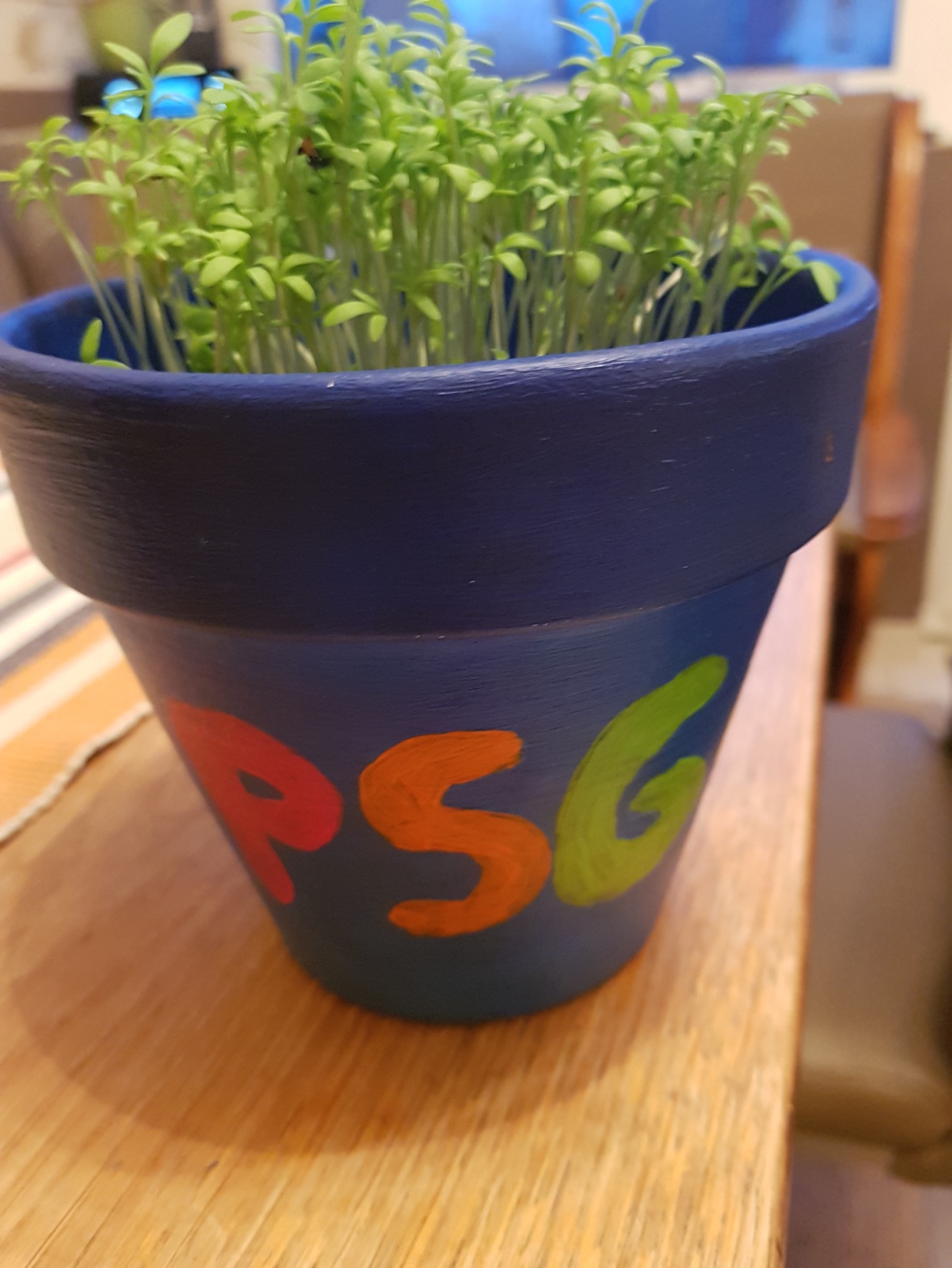 